DISTRICT COURTFOURTH JUDICIAL DISTRICTSTATE OF 	March 13, 2020Public Questionnaire on Qualifications of Applicants for Appointment as Magistrate Judge of 
the Fourth Judicial DistrictPursuant to Idaho Code §1-2205 (b), the Magistrates Commission is reviewing applicants for appointment to fill the position of Magistrate Judge of the Fourth Judicial District chambered at Elmore County.  The Commission requests your assistance in discharging its statutory responsibilities.  In order to assure proper evaluation of your response, please do the following before starting on the questionnaire:Please print your name and address: ___________________________________________________________________________________________________________Please sign your name:  _______________________________________________This cover sheet will be detached from the completed questionnaire.  The confidentiality of your responses will be protected.Complete this questionnaire only with respect to individuals whom you know sufficiently well, based upon personal contact and/or professional experiences, to render a sound and informed opinion.  The pattern of responses for each applicant, rather than the quantity of responses, will be the focus of the Magistrates Commission’s review.  (If you have additional remarks, write them on the back of the questionnaire.  They will be read and discussed.)The names and occupations of the applicants are attached to the questionnaire itself.  Select those on whom you will respond and then complete the questionnaire.  When you are finished, please mail the questionnaire and cover sheet to:Sandra BarriosTrial Court Administrator Ada County Courthouse200 W. Front StreetBoise, ID  83702E-mail: tca@adacounty.id.govYour comments must be received no later than April 2, 2020, in order to be considered.  Thank you for your assistance.APPLICANT		                                                 JOB TITLE		   	             CURRENT RESIDENCEPublic QuestionnaireInstructions:For each applicant on whom you wish to comment, please state briefly: (a) in what connection you know the applicant, and (b) information you believe the District Magistrates Commission should have about the applicant’s qualifications.  The area(s) most important to the Commission are each applicant’s integrity and moral courage, legal ability, legal experience, intelligence and wisdom, capacity to be fair-minded and deliberate, industriousness and promptness in performing duties, compatibility of personal habits and outside activities with judicial office, and capacity to be courteous and considerate on the bench.  Please make additional copies of this page if you wish to comment on more applicants.Sandra Barrios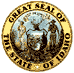 , , ElmoreTrial Court AdministratorAnd Valley CountiesTelephone:208-287-7500 CourthouseFax:208-287-7509200 E-Mail: tca@adacounty.id.gov, Id  83702-7300BLOUNT, Ralph ReedDeputy Prosecutor, Elmore County Prosecutor's OfficeBoise, Idaho FERGUSON, Brent AlanDeputy Prosecutor, Ada County Prosecutor's OfficeMeridian, IdahoFISHER, Lee JamesDeputy Prosecutor, Elmore County Prosecutor's OfficeGlenns Ferry, IdahoHAMILTON, Rachel M.Attorney, Hamilton Law OfficeMountain Home, IdahoSHACKLEFORD, John RichardDeputy Attorney General, Idaho Attorney General's OfficeHidden Springs, Idaho Last name of applicant on whom you are commenting: Personal or professional experience with applicant upon which comments are based:Comments about applicant’s qualifications: Last name of applicant on whom you are commenting: Personal or professional experience with applicant upon which comments are based:Comments about applicant’s qualifications: Last name of applicant on whom you are commenting: Personal or professional experience with applicant upon which comments are based:Comments about applicant’s qualifications: 